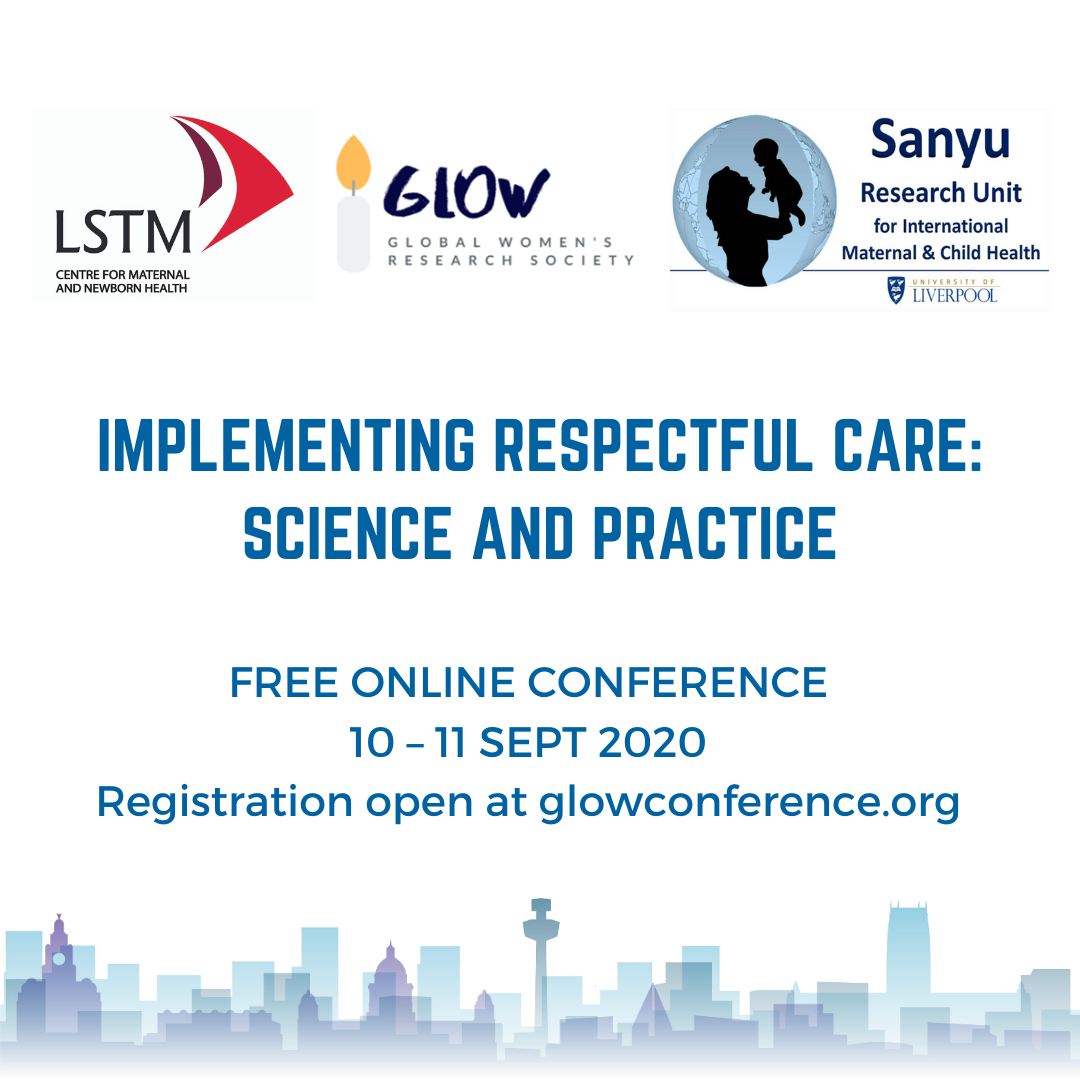 Glow Conference 2020Poster PresentationPresenter information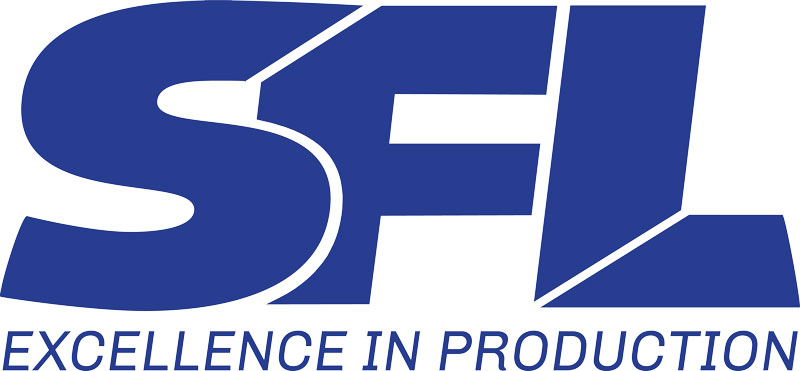 Congratulations on your acceptance to present your work at the 2020 GLOW Conference on 10th & 11th September 2020, hosted by the Sanyu Research Unit at the University of Liverpool, and the Centre for Maternal and Newborn Health at Liverpool School of Tropical Medicine. Please note that all poster presentations must be submitted in advance of the conference, by 12.00 GMT on 31st August 2020. Posters should be emailed as a PDF to glowconference1@gmail.com in the format outlined below. Posters which are not in the appropriate format will be returned to authors.General instructions – postersAll posters should be made on a single slide of PowerPoint in a landscape orientation. Ideally this would be A0 or A4 but you can use any size (as viewers will be able to enlarge the poster on their screens). Remember, however, not to have the text too small otherwise it will make it difficult to read.Please convert the poster to a pdf before submitting. If you do not do this, the formatting may be lost on the screen.The maximum file size for uploading is 10MB.Please save your poster in the format Surname.pdf so that we know which abstract to link it to.Please remember to include diagrams and visuals to make the poster look appealing, but also legible. Avoid long sentences and try to make all text succinct.Avoid detailed tables and try to present data as graphs or flow charts.Ensure appropriate referencing/copyright is used for all images.Please note that any images which include humans must have consent for the graphic to be used in the public domain.Frequently asked questions – GLOW 2020Do I need to register at the conference if I am submitting a poster/presentation?Yes you do. Submitting your work does not constitute registering for the conference. This is very simple and is free. This can be done from the GLOW website https://www.glowconference.org.Can I make changes to my abstract?
Yes, until 31st August 12.00 GMT, when all presentations and posters should be submitted.Are there any deadlines that I need to adhere to?All posters and presentation recordings need to be submitted by 31st August 12.00 GMT. If you have exceptional circumstances and are not able to meet this deadline, please email us glowconference1@gmail.com.Why do I need to submit my poster/presentation so far in advance of the conference?The posters and presentations need to be checked and uploaded onto the app and website, prior to the conference. We are expecting over 120 posters and over 50 videos to be submitted, therefore the conference organising team needs to ensure the audio/visuals are of adequate quality.Will I speak live at the conference?No. Those presenting standard posters will have the opportunity to discuss their posters by text chat on the app/website (more information to follow). When do I need to be available?Whilst your presentation is being shared online during the conference, it is necessary that you are available to respond to questions as they arise. This will give you the best chance of ensuring your research is understood and widely disseminated.When and where can I submit my poster?Please email glowconference1@gmail.com by 31st August 2020.Can I change the presenting author?Yes, until submission close on 31st August 2020.Where can I find out more information?More information will be added to the GLOW website https://www.glowconference.org in due course and will also be available via the conference app. If these instructions do not answer your questions, please check the website or email us at glowconference1@gmail.com.What will happen after the conference?
The presentations and posters will be available on the conference app for one year after the conference. All videos will be shared on the GLOW conference’s YouTube channel. 